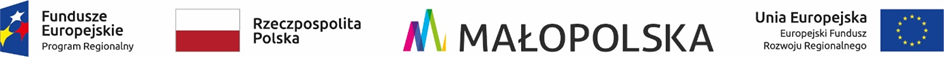                                                                PROJEKT UMOWY ZAŁ. NR 3.  DOT. ZAKRESU NR 1,  2, 3. UMOWA NR  ....../2020rzawarta w dniu ..........2021r. w Tarnowie pomiędzy Szpitalem wojewódzkim im. Św. Łukasza w   Tarnowie  samodzielny  Publiczny  Zakład  Opieki   Zdrowotnej  ul. Lwowska 178 a, 33-100 Tarnów, wpisanym do Rejestru Podmiotów Prowadzących Działalność  Leczniczą  pod nr  000000005908 W-12 oraz  w Sądzie Rejonowym dla Krakowa – Śródmieścia XII Wydział Gospodarczy KRS pod nr  0000027124, NIP nr  873-27-13-732  , REGON nr  850052740   reprezentowanym przez:1. Dyrektor   Szpitala	- Anna Czechzwanym w dalszej części umowy “ZAMAWIAJĄCYM”a ........................................................................................................,reprezentowaną/ym przez :1.  .....................................................................................................................2.  ......................................................................................................................NIP…..REGON  ………..zwaną/ym w dalszej części umowy “WYKONAWCĄ”Umowa została zawarta w wyniku udzielenia zamówienia publicznego w trybie przetargu nieograniczonego  zgodnie z ustawą z dnia 29 stycznia 2004 roku - Prawo zamówień publicznych (Dz. U. 2019r., poz. 1843) wartość zamówienia  przekracza kwoty określone w przepisach wydanych na podstawie Art. 11 ust. 8. –postępowanie nr 114/2020, o następującej treści:                                                    § 1Przedmiot niniejszej umowy obejmuje zakup, dostawę, wdrożenie i uruchomienie  infrastruktury obsługi środowiska IT w ramach warstwy lokalnej  MSIM dot. Zakresu nr 1 , 2, 3, a także świadczenie gwarantowanych usług serwisowych w okresie na jaki udzielona jest gwarancja na oferowany przedmiot zamówienia oraz przeszkolenie pracowników w siedzibie Zamawiającego.Bezwzględnie wymagane jest, by oferowany przedmiot umowy był nowy, kompletny oraz spełniał wymogi określone przez Zamawiającego oraz oferowane przez Wykonawcę zgodnie z Załącznikiem Nr 1B Zakres nr ………… SIWZ, 3. Szczegółowy opis przedmiotu umowy zawarty jest w Załączniku nr 1B do umowy, który stanowi jej integralną część.                                             § 2 1.  Wykonawca zrealizuje:a)  zakup, dostawę, wdrożenie i uruchomienie  infrastruktury obsługi środowiska IT w ramach warstwy lokalnej  MSIM - do …………………. dni od daty zawarcia  umowy, dot. Zakresu nr 1a)  zakup, dostawę  - do …………………. dni od daty zawarcia  umowy, dot. Zakresu nr 2, 3.b) sprawdzenie kompletności przedmiotu zamówienia oraz sprawdzenie poprawności działania przeniesionego systemu szpitala przed protokolarnym odbiorem kompletnego przedmiotu zamówienia w terminie uzgodnionym z Zamawiającym,c) szkolenie 7 pracowników Zamawiającego w siedzibie Zamawiającego z zakresuopisanego w Załączniku 1C do SIWZ przed protokolarnym odbiorem kompletnego przedmiotu zamówienia w terminie wyznaczonym przez Zamawiającego w porozumieniu z Wykonawcą. Dot. Zakresu nr 1.Wykonawca zobowiązany jest do realizacji dostawy w odpowiednim opakowaniu oraz transportem zapewniającym należyte zabezpieczenie dostarczonego przedmiotu zamówienia przed czynnikami pogodowymi, uszkodzeniami, itp.Odbiór realizacji przedmiotu umowy nastąpi po podpisaniu protokołu odbioru. Zamawiający zastrzega, że nie dokona odbioru przedmiotu umowy w szczególności w przypadku stwierdzenia uchybień w zakresie wymaganych parametrów technicznych lub w zakresie jakości oraz niekompletności i braku poprawnego działania przedmiotu zamówienia. Cena brutto  obejmuje wszelkie koszty związane z dostawą przedmiotu zamówienia do Zamawiającego (tj. transport, opakowanie, czynności związane z przygotowaniem dostawy, ubezpieczenie, świadczenie gwarantowanych usług serwisowych w okresie na jaki udzielona jest gwarancja na oferowany przedmiot zamówienia,przeszkolenie pracowników Zamawiającego, instalację, konfigurację i przeniesienie danych itp.) .Wykonawca udziela dla Zakresu nr : ........... miesięcznej pełnej gwarancji na przedmiot zamówienia (minimum 24/36 miesięcy w zależności od zakresu, na jaki Wykonawca składa ofertę) od dnia protokolarnego odbioru kompletnego przedmiotu zamówienia - wtym okresie będzie świadczył wliczone w cenę oferty usługi serwisowe na warunkach określonych w Załączniku Nr 1B SIWZ. Gwarancja nie wyłącza, nie ogranicza ani nie zawiesza uprawnień Zamawiającego wynikających z przepisów o rękojmi za wady.                                                 § 3 1. Wykonawca oświadcza, że posiada niezbędne uprawnienia i środki do wykonania przedmiotu umowy zgodnie z SIWZ oraz niniejszą umową.  2. Wykonawca zobowiązuje się przedmiot umowy wykonać z należytą starannością: a) na warunkach określonych w umowie, szczegółowym opisie przedmiotu zamówienia stanowiącym załącznik Nr 1B do niniejszej umowy, SIWZ, zgodnie ze złożoną ofertą przetargową oraz zgodnie z obowiązującymi w tym zakresie przepisami prawa, b) zgodnie ze wskazówkami udzielonymi przez Zamawiającego i przekazanymi mu w związku z realizacją przedmiotu umowy, c) przy zapewnieniu kompetentnego personelu, d) przy stałej współpracy z Zamawiającym na każdym etapie realizacji przedmiotu umowy, obejmującej również obowiązek udzielania na każde wezwanie Zamawiającego i w terminie przez niego wskazanym wszelkich informacji na temat przebiegu realizacji umowy i stanu zaawansowania prac. 3. Wykonawca przy wykonaniu umowy ponosi pełną odpowiedzialność za rzetelne i terminowe wykonanie zobowiązań umowy.                                                   § 4 1. Wykonawca może zlecić część prac do wykonania podwykonawcom, wskazując ich zakres. 2. Wykonawca powierzy Podwykonawcy: …………………………………………………………. 3. Realizowanie prac przez podwykonawców nie zwalnia Wykonawcy od odpowiedzialności  i zobowiązań wynikających z warunków niniejszej umowy. Zamawiającemu przysługuje prawo żądania od Wykonawcy zmiany podwykonawcy, jeżeli ten realizuje prace w sposób wadliwy, niezgodny z zapisami niniejszej umowy, SIWZ i przepisami obowiązującego prawa.  4. Wykonawca zobowiązany jest do koordynowania prac realizowanych przez podwykonawców i odpowiada za ich działania jak za własne. 5. Jeżeli zmiana albo rezygnacja z Podwykonawcy dotyczy podmiotu, na którego zasoby Wykonawca powoływał się, na zasadach określonych w art. 22a ust. 1 ustawy Prawo zamówień publicznych, w celu wykazania spełniania warunków udziału w postępowaniu, Wykonawca jest obowiązany wykazać Zamawiającemu, że proponowany inny Podwykonawca lub Wykonawca samodzielnie spełnia je w stopniu nie mniejszym niż Podwykonawca, na którego zasoby Wykonawca powoływał się w trakcie postępowania o udzielenie zamówienia. 6. Jeżeli powierzenie Podwykonawcy wykonania części zamówienia na usługi  następuje w trakcie jego realizacji, Wykonawca na żądanie Zamawiającego przedstawia oświadczenie, o którym mowa w art. 25a ust. 1 ustawy Prawo zamówień publicznych, lub oświadczenia lub dokumenty potwierdzające brak podstaw wykluczenia wobec tego Podwykonawcy. 7. Jeżeli Zamawiający stwierdzi, że wobec danego Podwykonawcy zachodzą podstawy wykluczenia, Wykonawca obowiązany jest zastąpić tego Podwykonawcę lub zrezygnować z powierzenia wykonania części zamówienia Podwykonawcy. 8. Ust. 4, 5 i 6  mają zastosowanie również do dalszych Podwykonawców. 9. Powierzenie wykonania części zamówienia Podwykonawcom nie zwalnia Wykonawcy z odpowiedzialności za należyte wykonanie tego zamówienia.                                                   § 5 1. W trakcie realizacji zamówienia Zamawiający jest zobowiązany do: 1) udzielania niezbędnych informacji w celu realizacji przedmiotu zamówienia,  2) zapewnienia dostępu do systemu informatycznego oraz oprogramowania Zamawiającego w zakresie niezbędnym do realizacji zadań wynikających z niniejszej umowy.                                                    § 6 Oprogramowanie aplikacyjne i odpowiednie licencje/sublicencje Wykonawca zainstaluje według uzgodnień z Zamawiającym. Zasady i terminy na jakich Wykonawca udziela  licencji/sublicencji określono w Załączniku Nr 1B do niniejszej umowy – Szczegółowy opis przedmiotu zamówienia. Dot. Zakresu nr 1.                                                  § 7 1. Osobą odpowiedzialną za kontakty, zarządzanie oraz nadzorowanie realizacji niniejszej umowy po stronie Zamawiającego jest : Pan Jaromir Malina  lub osoba upoważniona tel.…………………….......................... e-mail: ………………………….……………………..  2. Osobą odpowiedzialną za kontakt, zarządzanie, koordynowanie oraz nadzorowanie realizacji niniejszej umowy po stronie Wykonawcy jest …….………..……………………… tel.…………………….......................... e-mail: ………………………….……………………..                                                § 8 1. Odbiór przedmiotu umowy odbywać się będzie w siedzibie Zamawiającego.  2. Zamawiający wymaga od Wykonawcy przekazania przed podpisaniem bezusterkowego protokołu odbioru etapu wdrożenia/dostawy: - 2 egzemplarzy w języku polskim w formie papierowej i elektronicznej 3. Formą akceptacji wszystkich prac będzie protokół odbioru wdrożenia/dostawy podpisany przez  Zamawiającego i Wykonawcę. 4. Zamawiający dokona weryfikacji przekazanych protokołem odbioru wyników prac wdrożenia w terminie 10 dni roboczych od daty ich przekazania. Dot. Zakresu nr 1.  5. Zamawiający ma prawo do weryfikacji należytego wykonania świadczenia przedstawionego do odbioru dowolną metodą, w tym także przy udziale zewnętrznego podmiotu. 6. Dokonanie pozytywnej weryfikacji przez Zamawiającego nie stoi na przeszkodzie zgłaszaniu uwag w późniejszym terminie.  7. W przypadku akceptacji przez Zamawiającego wyników prac, odbiór zostanie potwierdzony podpisem na protokole odbioru. Taki protokół stanowi podstawę do wystawienia faktury. 8. W przypadku stwierdzenia przez Zamawiającego zastrzeżeń, wad, uwag bądź rozbieżności przed podpisaniem protokołu odbioru wdrożenia/ dostawy, Zamawiający sporządzi i przekaże Wykonawcy w terminie 10 dni roboczych od daty przekazania prac protokół rozbieżności. 9. Po otrzymaniu protokołu rozbieżności, Wykonawca w terminie 4 dni roboczych dokona koniecznych poprawek, zmian i przekaże wyniki danego etapu do ponownej weryfikacji. 10. Odbiór wykonanych prac uważa się za zakończony z chwilą podpisania bez zastrzeżeń odpowiedniego protokołu odbioru przez obie Strony.                                                 § 9Za realizację przedmiotu umowy Zakres nr …., Zamawiający zapłaci Wykonawcy cenę  w kwocie brutto: …………………..……………. ….złotych (słownie: ………………..………), w tym netto (bez VAT):  .………………….złotych (słownie:………………………………….…..) 2. Powyższa cena obejmuje wszelkie koszty realizacji zamówienia, w szczególności: a) wszelkie określone prawem podatki, opłaty celne, transport, opłatę parkingową obowiązującą u Zamawiającego b) udzielenie licencji niezbędnych do prawidłowego korzystania z przedmiotu umowy oraz innych niezbędnych zezwoleń i upoważnień, c) wdrożenie, instalację, konfigurację i parametryzację systemu, d) szkolenia,  f) inne konieczne do wykonania przedmiotu umowy. 3. W trakcie realizacji umowy, ani w czasie korzystania z przedmiotu umowy w zakresie i na zasadach określonych umową, Zamawiający nie będzie zobowiązany do nabywania żadnych usług ani uprawnień innych niż wyraźnie określone w niniejszej umowie, w szczególności nie będzie konieczne, dla prawidłowego korzystania z przedmiotu umowy, nabycie przez Zamawiającego żadnych elementów infrastruktury informatycznej ani żadnych dodatkowych licencji czy uprawnień poza przewidzianymi niniejszą umową i objętymi wynagrodzeniem określonym w § 9 ust.1 umowy.  4. Ryzyko związane z prawidłowym oszacowaniem wymagań sprzętowych oraz ilości potrzebnych licencji lub innych uprawnień koniecznych do korzystania z przedmiotu umowy obciążają Wykonawcę. 5. Wynagrodzenie będzie płatne w terminie do 60 dni od daty wystawienia faktury, sporządzonej prawidłowo pod względem formalnym i merytorycznym, a w szczególności w zakresie cen jednostkowych określonych w załączniku nr 1A, pod warunkiem, że pomiędzy datą doręczenia a datą płatności faktury zachowany będzie termin nie krótszy niż 14 dni. Za dzień zapłaty uznaje się dzień obciążenia rachunku Zamawiającego.6. Zasady zmiany wynagrodzenia należnego Wykonawcy: 1. Ceny brutto przedstawione w Formularzu Ofertowym mogą być odpowiednio zmieniane za zgodą Zamawiającego na pisemny wniosek Wykonawcy wskazujący, że doszło do zmiany: stawki podatku od towarów i usług (VAT), przy czym zmianie ulega cena brutto, cena netto pozostaje bez zmian.                                                § 10 1. Wykonawca udziela Zamawiającemu rękojmi za wady przedmiotu umowy na zasadach  i w terminie określonym w kodeksie cywilnym, licząc od dnia podpisania protokołu odbioru etapu wdrożenia/dostawy, z zastrzeżeniem że jeżeli wada została zgłoszona w okresie gwarancji, domniemywa się, że powstała z przyczyn tkwiących w dostarczonym przedmiocie zamówienia. 2. Wykonawca odpowiada wobec Zamawiającego z tytułu rękojmi za wady fizyczne i wady prawne przedmiotu umowy, w szczególności, gdy:  a) występują wady zmniejszające wartość lub użyteczność przedmiotu umowy w stosunku do  jego celu oznaczonego w umowie lub wynikającego z przeznaczenia jakiemu ma on służyć,  b) przedmiot umowy został wydany w stanie niezupełnym lub niekompletnym lub nie ma właściwości, o których istnieniu Wykonawca zapewniał Zamawiającego, c) przedmiot umowy nie spełnia parametrów, warunków lub norm, jakie wynikają z przedłożonych Zamawiającemu certyfikatów, świadectw, instrukcji, opisów lub innych dokumentów dotyczących jakości, parametrów, warunków lub norm poszczególnych elementów składowych przedmiotu umowy, d) przedmiot umowy narusza prawa osób trzecich, w tym prawo własności, prawa obligacyjne lub rzeczowe, prawa autorskie lub prawa pokrewne, lub też jest obciążony prawami osób trzecich, lub też prawo objęte przedmiotem umowy nie istnieje.                                                  § 11 1. Wykonawca odpowiada za wszelkie szkody wyrządzone z jego winy w materiałach, dokumentacji, oprogramowaniu, bazach danych, sprzęcie komputerowym, urządzeniach i innych środkach technicznych Zamawiającego. 2. Strony nie odpowiadają za niewykonanie lub nienależyte wykonanie zobowiązań wynikających z umowy spowodowane przez okoliczności traktowane jako siła wyższa. Przez Siłę Wyższą rozumie się przeszkody o obiektywnym charakterze tj. zdarzenia nadzwyczajne, zewnętrzne i niemożliwe do zapobieżenia ani przewidzenia oraz inne zdarzenia, których przyczyny nie leżą po żadnej ze stron umowy, takie jak: trzęsienie ziemi, powódź, huragan, epidemia, strajk, działania wojenne, rozruchy, akty władzy publicznej, którym należy się podporządkować.  3. Strona, której wystąpienie siły wyższej uniemożliwia lub utrudnia prawidłowe wywiązanie się z jej zobowiązań niezwłocznie nie później jednak niż w ciągu 7 dni, powiadomi drugą stronę o takich okolicznościach i ich przyczynie.  4. Okres występowania siły wyższej może stanowić podstawę przesunięcia terminu realizacji przedmiotu umowy.                                                    § 12 1. Zamawiający zastrzega sobie prawo do wypowiedzenia lub odstąpienia od umowy w całości lub w części w terminie 30 dni od powzięcia przez Zamawiającego wiedzy o okoliczności uzasadniającej odstąpienie od umowy w następujących sytuacjach: 1) nieprzystąpienia przez Wykonawcę do realizacji umowy w terminie 10 dni kalendarzowych od dnia podpisania umowy, 2) jeżeli opóźnienie w realizacji przedmiotu umowy, o wymaganych i oferowanych parametrach oraz właściwej jakości przekroczy 5 dni od upływu któregokolwiek terminu wyznaczonego na realizację umowy, 3) gdy Wykonawca realizuje przedmiot umowy niezgodnie z wymaganiami SIWZ, umową lub wymaganiami Zamawiającego, bez konieczności jego wezwania przez Zamawiającego do należytego realizowania umowy, 4) jeżeli Wykonawca nie jest w stanie usunąć lub nie zdoła usunąć braków, wad, braku funkcjonalności przedstawionego do odbioru przedmiotu umowy w terminie wyznaczonym przez Zamawiającego, 5) gdy Wykonawca opóźnia się tak dalece z wykonaniem przedmiotu umowy lub postęp prac jest tak mały, że nie jest prawdopodobne, aby zdołał wykonać przedmiot umowy w terminach wskazanych w § 2 ust.1.  6) naruszenia przez Wykonawcę zobowiązania do zachowania poufności, 2. Złożenie oświadczenia o odstąpieniu nie wymaga uprzedniego wezwania Wykonawcy do prawidłowego wykonywania umowy.  3. Odstąpienie od umowy i jej rozwiązanie/wypowiedzenie powinno nastąpić w formie pisemnej. 4. Jeżeli z jakichkolwiek przyczyn w toku realizacji przedmiotu umowy, świadczenie stanie się niemożliwe do wykonania, bądź jedna ze Stron odstąpi od umowy lub ją rozwiąże Strony zobowiązane są niezwłocznie, nie później jednak niż w ciągu 14 dni od daty wystąpienia takiej przyczyny lub zdarzenia, sporządzić protokół stanu zaawansowania prac.  5. W protokole Strony określą zakres prac dotychczas wykonanych oraz – w razie potrzeby - zasady rozliczenia i wynagrodzenia za dostarczony asortyment. 6. W razie nieprzystąpienia przez Wykonawcę do sporządzania protokołu lub w razie odmowy jego podpisania Zamawiający odpowiednio sporządzi protokół we własnym zakresie lub dokona jego jednostronnego podpisania. 7. W przypadkach odstąpienia/wypowiedzenia lub rozwiązania umowy w części: a) Wykonawcy przysługuje wynagrodzenie za elementy przedmiotu umowy odebrane przed złożeniem oświadczenia o odstąpieniu oraz za te elementy przedmiotu umowy, które Zamawiający uzna za możliwe do odbioru na dzień odstąpienia,  b) Licencje/sublicencje potrzebne do korzystania z przedmiotu umowy w części od której nie odstąpiono przechodzą na Zamawiającego,   8. Zamawiający zastrzega sobie prawo do odstąpienia od umowy w całości lub w części, w terminie 30 dni od powzięcia przez Zamawiającego wiedzy o okoliczności uzasadniającej odstąpienie od umowy, w razie wystąpienia istotnej zmiany okoliczności powodującej, że wykonanie umowy nie leży w interesie publicznym, czego nie można było przewidzieć w chwili zawarcia umowy, lub dalsze wykonywanie umowy może zagrozić istotnemu interesowi bezpieczeństwa państwa lub bezpieczeństwu publicznemu. W takim przypadku Wykonawca może żądać wyłącznie wynagrodzenia należnego mu z tytułu wykonania części umowy.  9. Zamawiający może rozwiązać umowę, jeżeli zachodzi co najmniej jedna z następujących okoliczności:  1)   zmiana umowy została dokonana z naruszeniem art. 144 ust. 1–1b, 1d i 1e ustawy Prawo zamówień publicznych,  2)   Wykonawca w chwili zawarcia umowy podlegał wykluczeniu z postępowania na podstawie art. 24 ust. 1 ustawy Prawo zamówień publicznych,  W takim przypadku Wykonawca może żądać wyłącznie wynagrodzenia należnego mu z tytułu wykonania części umowy.                                                     § 131. Kwestie dotyczące przetwarzania danych osobowych uregulowane są w odrębnej umowie stanowiącej Załącznik nr 5 do niniejszej umowy.   2. Wykonawca zobowiązuje się do zachowania tajemnicy w odniesieniu do wszelkich informacji technicznych, handlowych i innych informacji, know-how oraz wszelkich danych uzyskanych w związku z realizacją przedmiotu umowy tj. niekopiowania, niepowielania, niewykorzystywania danych udostępnionych na nośnikach papierowych lub elektronicznych dla własnych celów oraz dla osiągnięcia jakichkolwiek korzyści majątkowych lub osobistych, nieprzekazywania w formie ustnej ani elektronicznej danych i informacji stronom i osobom trzecim, nieudostępniania w jakiejkolwiek formie, nawet do wglądu, dokumentów i danych posiadanych w związku z realizowaną umową, niezależnie od rodzaju nośnika, na którym są przechowywane. Naruszenie tajemnicy przez Wykonawcę lub jego Podwykonawców w odniesieniu do wyżej wymienionych danych i informacji stanowić będzie podstawę do poniesienia odpowiedzialności na zasadach określonych w obowiązujących przepisach prawa.                                                      § 14  1. Wykonawca zapłaci Zamawiającemu kary umowne w następujących przypadkach i wysokościach: 1) z tytułu odstąpienia od umowy, wypowiedzenia albo rozwiązania umowy z przyczyn leżących po stronie Wykonawcy w wysokości 10% ceny brutto ,  o którym mowa w § 9 ust. 1 umowy; 2) z tytułu opóźnienia w wykonaniu przedmiotu zamówienia  w terminach określonych w § 2 ust.1  - w wysokości 0,1% ceny brutto, o którym mowa w § 9 ust. 1 umowy za każdy rozpoczęty dzień zwłoki licząc odpowiednio od upływu któregokolwiek z terminów wskazanych w § 2 ust.1 umowy;  3) w przypadku opóźnienia w wykonaniu obowiązków z tytułu rękojmi – w wysokości 0,2% ceny brutto, o którym mowa w § 9 ust. 1 umowy za każdy rozpoczęty dzień zwłoki licząc od terminu wyznaczonego przez Zamawiającego;4)  0,2 % wartości umowy brutto za każdy dzień opóźnienia w terminie 3 dni od zgłoszenia wady/usterki przez Zamawiającego lub w innym terminie wyznaczonym przez Zamawiającego:- dokonaniu naprawy oraz usunięciu wad i usterek stwierdzonych w okresiegwarancji/rękojmi,- dostarczeniu nowego urządzenia, elementu, podzespołu, modułu, zespołu o tożsamych parametrach na żądanie Zamawiającego w okresie gwarancji/rękojmi,- demontażu i ponownym zamontowaniu nowego urządzenia, elementu, podzespołu, modułu, zespołu po dokonaniu wymiany na wolny od wad lub usunięcia wady, w okresie gwarancji/rękojmi, 2. Kary umowne należne Zamawiającemu mogą zostać potrącone z wynagrodzenia Wykonawcy, na co Wykonawca wyraża niniejszym zgodę. 3. Obowiązek zapłaty kar umownych nie wyłącza prawa dochodzenia odszkodowania na zasadach ogólnych, jeśli wysokość poniesionej przez Zamawiającego szkody przekroczy wysokość kary umownej, w szczególności strat wynikających z utraty dotacji lub jej części.  4. Łączna wysokość kar umownych określonych w ust. 1 nie może przekroczyć 10% wynagrodzenia brutto określonego w § 9 ust.1 umowy.                                                    § 15 1. Z uwzględnieniem art.144 ust.1 pkt.1 ustawy Prawo zamówień publicznych zmiany umowy w stosunku do treści złożonej oferty są dopuszczalne w następujących okolicznościach:  a) zmian wynikających z przekształceń własnościowych w przypadku połączenia, przejęcia, wydzielenia, przekształcenia w inną formę organizacyjno-prawną, b) zmian organizacyjno-technicznych, zmiany adresu, zmiany banku obsługującego Wykonawcę lub Zamawiającego, c) zmiany wynagrodzenia, w szczególności w przypadku określonym w art. 144 ust.1 pkt 6 ustawy Prawo zamówień publicznych, d) obniżenia ceny, o której mowa w § 2 ust.1 e) zmiany terminu realizacji zamówienia w sytuacji, gdy zmiana ta wynika z przyczyn niezależnych od Wykonawcy, polegających w szczególności na: nieprzygotowaniu miejsca realizacji zamówienia przez Zamawiającego w odpowiednim czasie, zmianie terminu dokonanej przez Zamawiającego z uwagi na nie dające się przewidzieć okoliczności, w przypadku siły wyższej, niemożliwości przeprowadzenia szkolenia pracowników Zamawiającego z przyczyn leżących po stronie Zamawiającego w szczególności nieobecności spowodowanej chorobą osób szkolonych, opóźnieniu dostaw przez producenta z przyczyn leżących po stronie producenta, f) powierzenia przez Wykonawcę wykonania usług Podwykonawcom, mimo niewskazania w ofercie takiej części zamówienia do powierzenia Podwykonawcom, wskazania przez Wykonawcę innych zakresów podwykonawstwa niż przedstawione w ofercie, zrezygnowania przez Wykonawcę z podwykonawstwa, zmiany Podwykonawcy dokonanej przez Wykonawcę, w następujących przypadkach, gdy: nie doszło do podpisania umowy pomiędzy Wykonawcą, a wskazanym w ofercie Podwykonawcą, Podwykonawca nie został zaakceptowany przez Zamawiającego, nie wykonuje prac z należytą starannością, uległ likwidacji, doszło do rozwiązania umowy łączącej go z Wykonawcą,  g) zmiany albo rezygnacji z Podwykonawcy, na którego zasoby Wykonawca powoływał się na zasadach określonych w art. 22a ust. 1 ustawy Prawo zamówień publicznych w celu wykazania spełniania warunków udziału w postępowaniu, pod warunkiem wykazania Zamawiającemu, że proponowany inny Podwykonawca lub Wykonawca samodzielnie spełnia warunki udziału w postępowaniu w stopniu nie mniejszym niż Podwykonawca, na którego zasoby Wykonawca powoływał się w trakcie postępowania o udzielenie zamówienia, h) konieczności wprowadzenia zmian będących następstwem zmian decyzji o dofinansowanie Projektu lub wytycznych dotyczących realizacji Projektu - konieczność wprowadzenia zmian będzie następstwem zmian wprowadzonych w umowach pomiędzy Zamawiającym, a inną niż Wykonawca stroną, w tym Instytucją Zarządzającą, i) konieczności zmian zakresu realizowanego Projektu lub zmian w przedmiocie umowy w szczególności ze względów organizacyjnych, technologicznych, j) wystąpienia zmian organizacyjnych dotyczących Zamawiającego lub jego zadań, których nie można było przewidzieć przed datą zawarcia umowy, mających wpływ na przedmiot umowy lub na warunki jego realizacji,k) pojawienia się na rynku nowszych technologii wykonania przedmiotu umowy, pozwalających na zmniejszenie kosztów eksploatacji lub uzyskanie lepszej jakości,                                                    § 16 1. Wszelkie zmiany niniejszej umowy wymagają formy pisemnej pod rygorem nieważności.  2. Wykonawca nie może, bez uprzedniej pisemnej zgody Zamawiającego, przenieść na osoby trzecie wierzytelności wynikających z niniejszej umowy. 3. Strony będą dążyć do polubownego rozstrzygnięcia wszelkich sporów, jakie mogą wyniknąć w związku z wykonywaniem niniejszej umowy. W przypadku nieosiągnięcia porozumienia wszelkie spory rozpoznawał będzie sąd właściwy dla siedziby Zamawiającego.  4. W sprawach nieuregulowanych niniejszą umową mają zastosowanie obowiązujące przepisy prawa, w szczególności Kodeksu cywilnego, ustawy o prawie autorskim i prawach pokrewnych, ustawy Prawo zamówień publicznych oraz ustawy o działalności leczniczej.  5. Umowę sporządzono w 2 jednobrzmiących egzemplarzach po jednym dla każdej ze Stron.                                                                                  Zamawiający                                                                                            Wykonawca                                                                                     ………………………………………………………………………………………..Załącznikami do niniejszej umowy są; Załącznik nr 1 – Formularz ofertowyZałącznik nr 1A – Formularz CenowyZałącznik nr 1B Parametry techniczne ZakresZałącznik nr 1C dot. Zakresu nr 1.